PROPUESTA DE PLAN DE ESTUDIOS/COURSESELECTION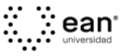 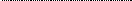 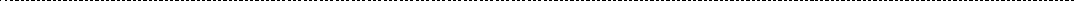 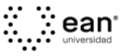 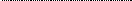 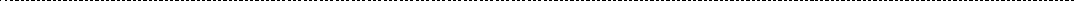  	Firma del Director de Programa – Universidad de OrigenProgram Director´s Signature – Home InstitutionYo, __________________________ , garantizo que la información aquí consignada es cierta y que tengo copia de todos los documentos que entrego a la Gerencia de Internacionalización y Relaciones Institucionales / I hereby declare that the above information is true and that I have a copy of all the documents submitted to the Internationalization and Institutional Relations Management.Para estudiantes Eanistas: Asimismo, entiendo y acepto que el presente documento es una propuesta del proceso de homologación, que no constituye la homologación definitiva de créditos y que debo estar matriculado en la Universidad Ean durante el período de la movilidad para que ésta sea efectiva.El estudiante, ante cualquier cambio en la carga académica asignada inicialmente en la institución extranjera, se compromete a informar y actualizar el respectivo Formato de Homologación de intercambio académico con el director de programa de la Universidad Ean e informar a la coordinación de Internacionalización, durante los primeros 15 días hábiles contados a partir de la fecha de inicio del intercambio académico que se indique en la carta de aceptación de la institución extranjera. 	  Firma del EstudianteStudent’s SignaturePara mayor información por favor contáctenos:For further information, please contact:DOCUMENTO ORIGINAL– GRI-301-f11	Pág. 1 de 1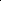 FORMATO/ FORMVersión: 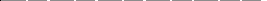 Código: FRN-800-f1 Fecha: 16-Jun-2020HOMOLOGACIÓN DE UNIDADES DE ESTUDIO/ STANDARDIZE SUBJECTSHOMOLOGACIÓN DE UNIDADES DE ESTUDIO/ STANDARDIZE SUBJECTSVersión: Código: FRN-800-f1 Fecha: 16-Jun-2020Nombre de la Asignatura en Universidad ExtranjeraCourse Name at Foreign InstitutionCréditos AcadémicosCreditsNombre de la Asignatura Universidad EanCourse Name at Universidad EanCréditos AcadémicosCredits       CódigoCourse CodeNombre Completo del Estudiante / Student NameNúmero de Identificación / ID NumberPrograma Académico al que pertenece / Academic ProgramPeriodo en el que realizará el intercambio / Periodfor Exchenge ProgramInstitución extranjera a la que postula / ForeignInstitution